
FOR IMMEDIATE RELEASE: 4/22/2010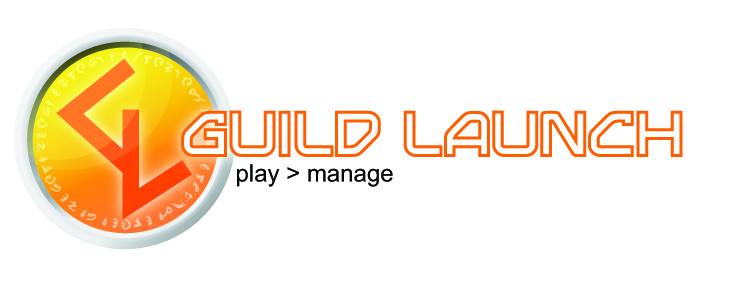 Guild Launch Releases Version 7.0Guild Launch streamlines registration and provides key 
member communication upgrades in newest release., - April 22, 2010 – Guild Launch has released Version 7.0 of their hosting platform for online gamers. Version 7.0 brings new features, expanded customization and increased usability. Version 7.0 greatly expands the already feature filled service which services a registered user base of more than 1.8 million gamers in more than 100 MMOs, FPSs and online games.Guild Launch’s latest version provides newsletter functionality, advanced communication settings, badges and a major overhaul to the registration process. “With 7.0 we focused on 3 critical areas; Usability, fun and communication. Each major feature in this release supports those critical areas.” says Stephen Johnston the companies president. The newsletter functionality allows site admins to send a newsletter to site members covering news and information relevant to them. Then new communications settings give users more control over how they receive site communications such as PMs, post notifications and forum post notifications. The new badges functionality is focused on providing users encouragement to explore and use the Guild Launch platform. Users receive badges for registering, confirming their account, posting in forums and more 40 other site tasks.User Registration has been completely revamped in Version 7.0. The number of form fields has been reduced, the error messaging has been refined and full client side validation has been added. The net result is that user registration for sites is more streamlined, more intuitive and far more usable.If you are interested in learning more about Guild Launch and Version 7.0 visit Guild Launch at http://www.guildlaunch.com/. You can setup a free site in minutes to test out the features. The free version provides a powerful set of functionality and supports 100s of online games. Subscriptions start at just $6.00/month for an expanded array of features.About Guild LaunchGuild Launch was founded to provide quality guild hosting services to the rapidly evolving and demanding online gaming market. The mission of Guild Launch is provide the members of MMORPG and FPS gaming communities, guilds, kinships, teams, clans, and PvP teams with affordable, state of the art hosting and management tools that enable guild leaders and guild administrators to spend less time managing their website and more time playing the games they love. Contact Information: 
Guild Launch, LLC804-497-3428http://www.guildlaunch.com/###
